  ИЗВЕЩЕНИЕ 














  Кассир  КВИТАНЦИЯ 














  Кассир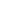 